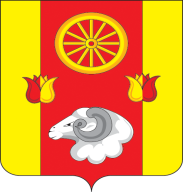 Администрация Киевского сельского поселенияРАСПОРЯЖЕНИЕ 25.08.2022                                      № 31                                             с.КиевкаОб ответственном лице по работе со сведениями о доходах, расходах, об имуществе и обязательствах имущественного характера В соответствии с Федеральным законом от 25.12.2008 № 273-ФЗ «О противодействии коррупции», Областным законом от 12.05.2009 № 218-ЗС «О противодействии коррупции в Ростовской области»,  постановлением Правительства Российской Федерации от 13.03.2013 №208 «Об утверждении правил представления лицом, поступающим на работу на должность руководителя федерального государственного учреждения, а также руководителем федерального государственного учреждения сведений о своих доходах, об имуществе и обязательствах имущественного характера и о доходах, об имуществе и обязательствах имущественного характера своих супруга (супруги) и несовершеннолетних детей», на основании постановления Правительства Ростовской области от 27.06.2013 №404 «О мерах по реализации Федерального закона  от 03.12.2012 №230-ФЗ», постановления Правительства Ростовской области от 27.06.2013 №419 «О предоставлении сведений о доходах, об имуществе и обязательствах имущественного характера»,1. Назначить главного специалиста по общим вопросам (правовая, кадровая, архивная работа, связи с представительными органами, нотариальные действия, делопроизводство) Ефименко Е.П. :1.1. ответственным по проведению проверки достоверности (при наличии оснований) и полноты сведений, сведений о доходах, расходах, об имуществе и обязательствах имущественного характера, представленных лицами, замещающими должности муниципальной службы Администрации Киевского сельского поселения, руководителя муниципального учреждения Киевского сельского поселения, а также лицами, претендующими на замещение должности муниципальной службы Администрации Киевского сельского поселения, лицами, поступающими на работу на должность руководителя муниципального учреждения Киевского сельского поселения в отношении себя и своих супруги (супруга) и несовершеннолетних детей, подготовки анализа по итогам проведения проверки, размещения сведений о доходах, расходах, об имуществе и обязательствах имущественного характера, представленных лицами, замещающими должности муниципальной службы Администрации Киевского сельского поселения, руководителя муниципального учреждения Киевского сельского поселения в отношении себя и своих супруги (супруга) и несовершеннолетних детей на официальном сайте Администрации Киевского сельского поселения в сроки, установленные действующим законодательством.1.2. ответственным по приему, первичной проверке заполнения и хранению сведений о доходах, расходах, об имуществе и обязательствах имущественного характера, представленных лицами, замещающими должности муниципальной службы Администрации Киевского сельского поселения, руководителя муниципального учреждения Киевского сельского поселения, а также лицами претендующими на замещение должности муниципальной службы Администрации Киевского сельского поселения, лицами, поступающими на работу на должность руководителя муниципального учреждения Киевского сельского поселения в отношении себя и своих супруги (супруга) и несовершеннолетних детей.2. Контроль за выполнением настоящего распоряжения оставляю за собой.Глава АдминистрацииКиевского сельского поселения                                          Г.Г.Головченко